Проверочная работа  №2 «Солнце». 11 класс.1.Приведите три аргумента, в связи с которыми, современные астрономы пристально изучают Солнце?____________________________________________________________________________________________________________________________________________________________________________2.Подберите наиболее подходящий инструмент для следующих работ:а) Выявление процессов, происходящих в самых горячих активных областях Солнца.б) Фотографирование короны вне солнечного затмения.в) Фотографирование видимой поверхности Солнца.г) Фотографирование Солнца в спектральных линиях, соответствующих определённым элементам.д) Приём и регистрация солнечных радиоволн.1. Коронограф; 2. Оптический солнечный телескоп; 3. Радиотелескоп; 4. Спектрогелиограф; 5. Ультрафиолетовый, рентгеновский и гамма – телескопы.3.Дайте определение астрономической единицы (а. е.).____________________________________________________________________________________________________________________________________4.На рисунке Солнца  укажите корону, хромосферу, фотосферу, зону конвекции и ядро.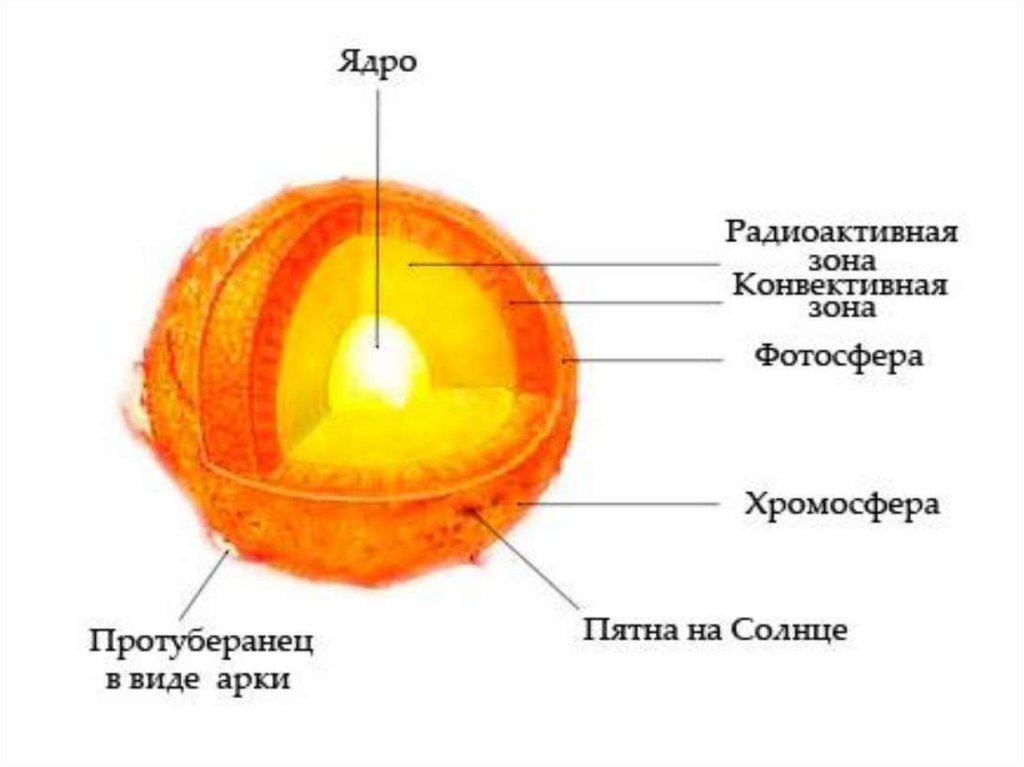 5.Укажите солнечные явления, определения которых даны:а) В фотосфере яркая область, окружающая солнечное пятно, которая появляется на спектрогелиограмме.б) Светлые фотосферные пятна, которые выглядят как рисовые зёрна.в) Тёмные, относительно холодные области на яркой фотосфере.г) Массы яркого газа, как пламя, поднимающиеся на сотни тысяч километров над нимбом Солнца.д) Огромные, короткоживущие, взрывчатые выбросы света и вещества.1. Вспышка; 2. Гранулы; 3. Флоккул; 4. Протуберанцы; 5. Пятна;Ответы:1.Солнце – источник энергии; единственная близкая звезда; влияет на атмосферу Земли, климат, погоду, энергетические  коммуникации и системы связи.2.а 5; б 1; в 2; г 4; д 3;3. Астрономическая единица (а. е.) это расстояние от Земли до Солнца.4.Рисунок.5.а 3; б 2; в 5; г 4; д 1;АБВГДАБВГД